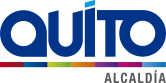 REPORTE DE SEGUIMIENTO 2MODELO DE PRESTACIÓN DE SERVICIOS Y ADMINISTRACIÓN POR PROCESOS PARA EL MUNICIPIO DEL DISTRITO METROPOLITANO DE QUITOTema de la ReuniónReporte 2Reporte de seguimiento del sistema de gestión de proyectos utilizado durante el proyecto (ProServ-01)Fecha: 13-02-2017Reporte de seguimiento del sistema de gestión de proyectos utilizado durante el proyecto (ProServ-01)Hora: 10h00Reporte de seguimiento del sistema de gestión de proyectos utilizado durante el proyecto (ProServ-01)Lugar: Oficinas de la Secretaría General de PlanificaciónAsistentesAsistentesAsistentesNombres y ApellidosCargoInstituciónMildred ChávezDirectora M. de Desarrollo InstitucionalMDMQAndrea BenavidesServidor Directivo 7MDMQLuis Martínez Servidor Directivo 7MDMQSeguimiento a través del Software de gestión de proyectosSeguimiento a través del Software de gestión de proyectos1.Se verifica el avance del 30 por ciento del proyecto hasta la fecha, debido a que se han cerrado todas las tareas correspondientes a la Fase 2. La evidencia se muestra a continuación:Detalle del proyecto: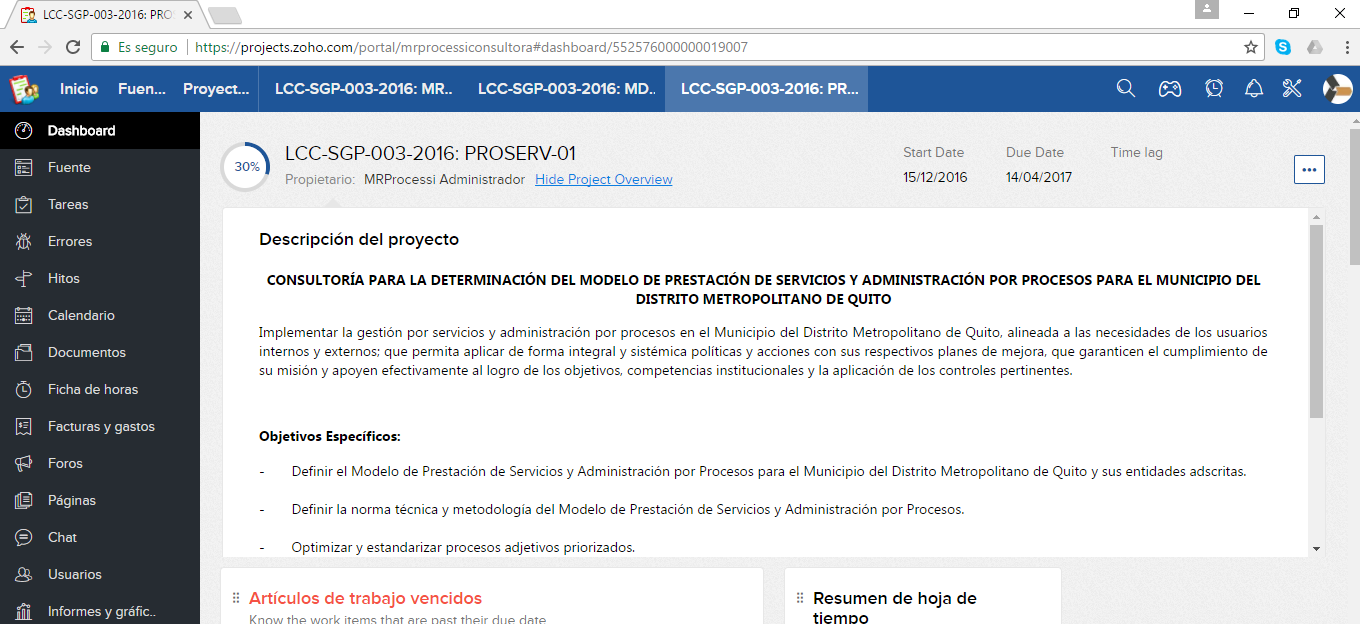 Estado de tareas Fase 2:Del total de (33) tareas se encuentran cerradas un total de 33.A continuación la evidencia de lo mencionado en cuanto a la Fase 2: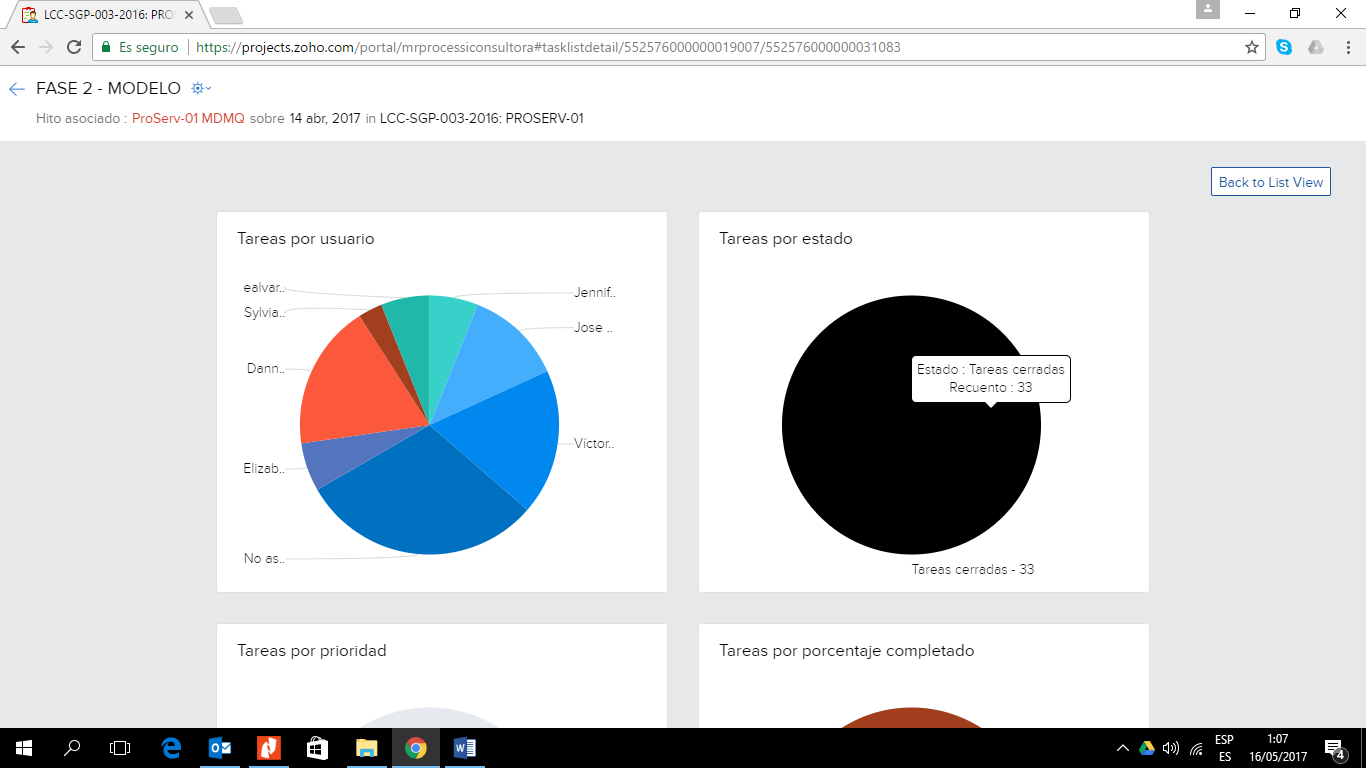 A continuación se muestra el reporte en función de la totalidad del proyecto: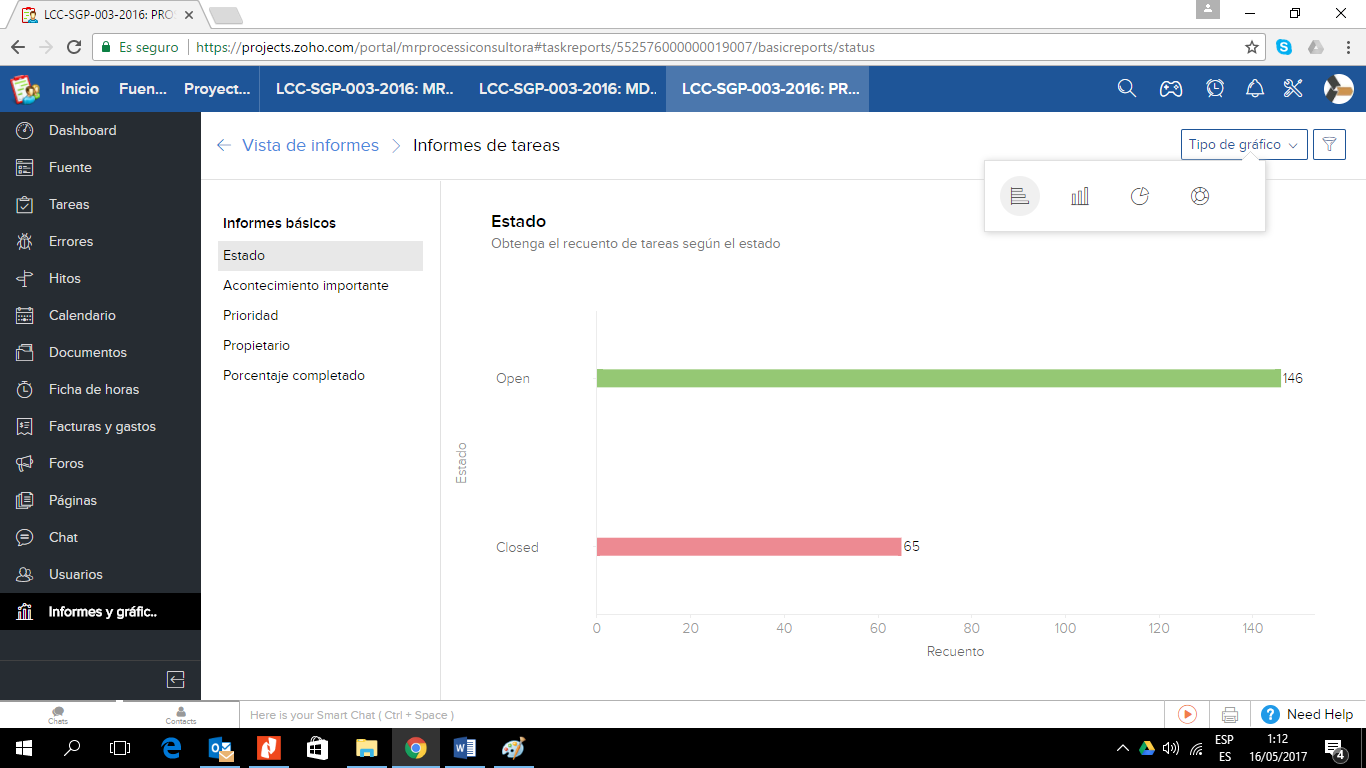 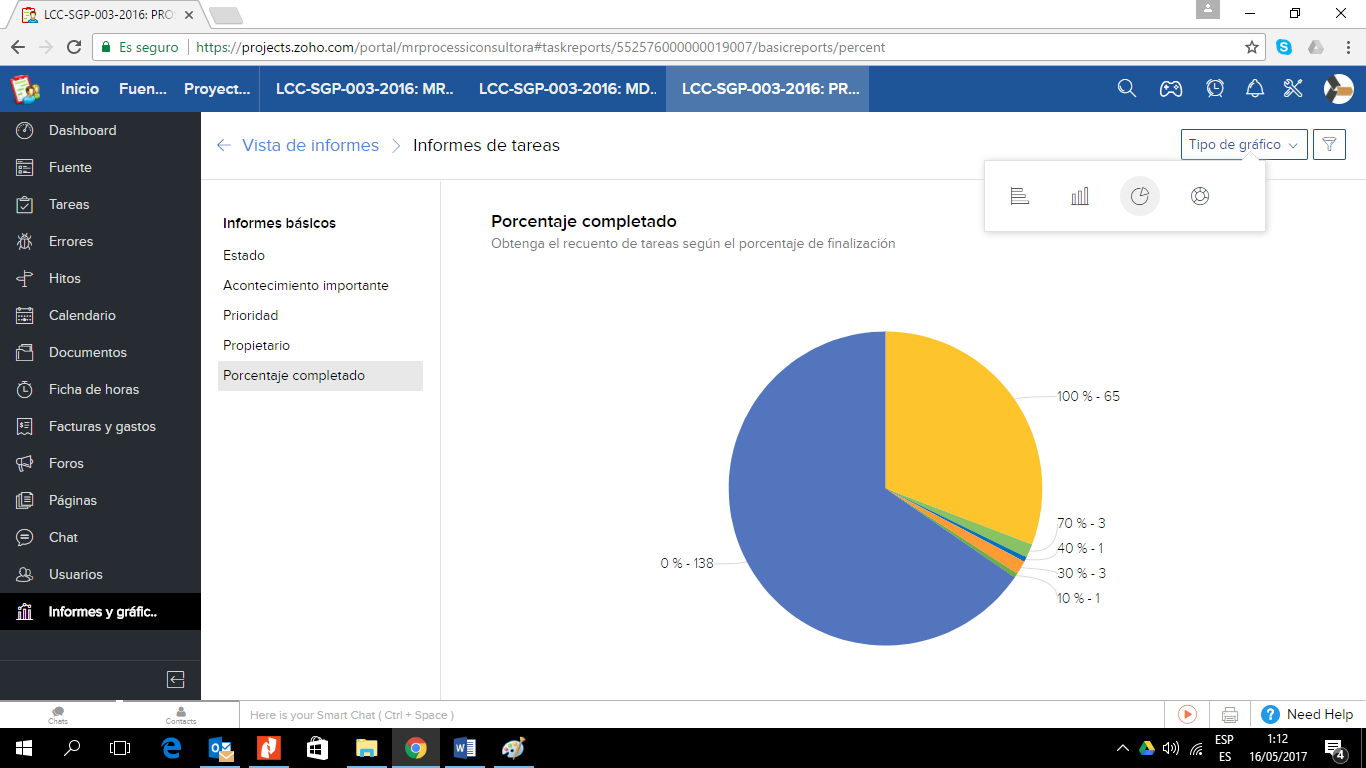 Además se han podido adelantar tareas de la Fase 3, por lo que el proyecto subió en ejecución a un 33%, de un total de 14 tareas correspondientes a la Fase 3, un total de 5 se encuentran cerradas y un total de 9 abiertas. De las 9 tareas abiertas, algunas se encuentran avanzadas; pero no se las ha podido cerrar debido a que aún no se ejecuta la reunión de validación definitiva para validar los cuadernos de trabajo.A continuación la evidencia de lo mencionado en cuanto a la Fase 2: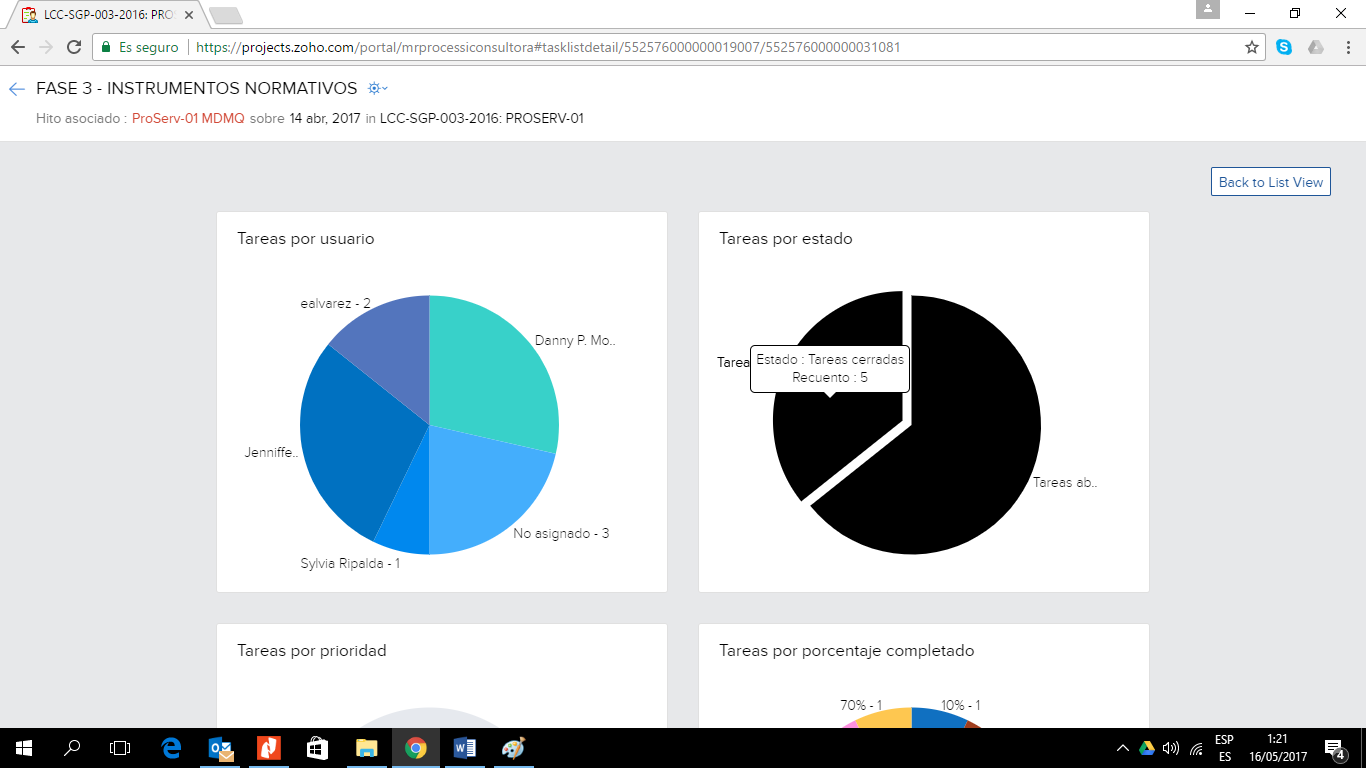 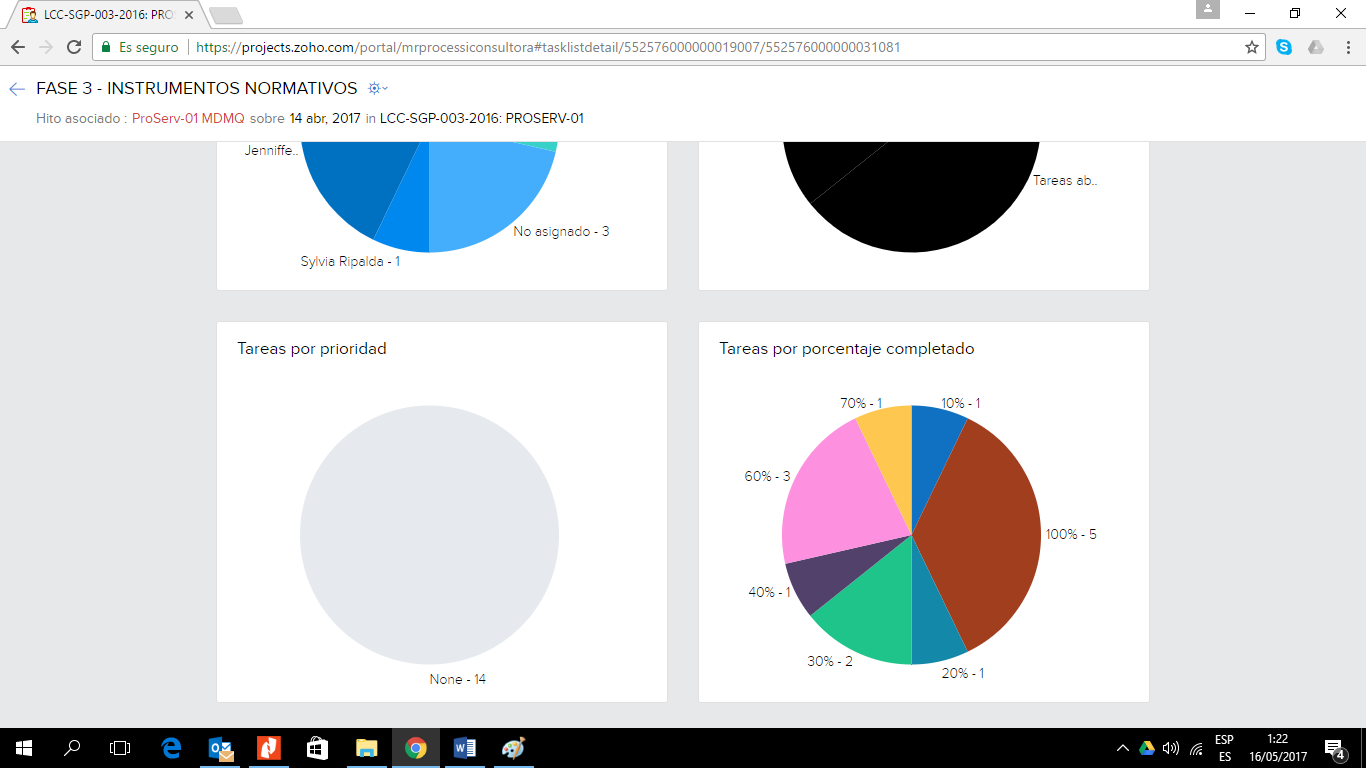 A continuación se muestra el reporte en función de la totalidad del proyecto: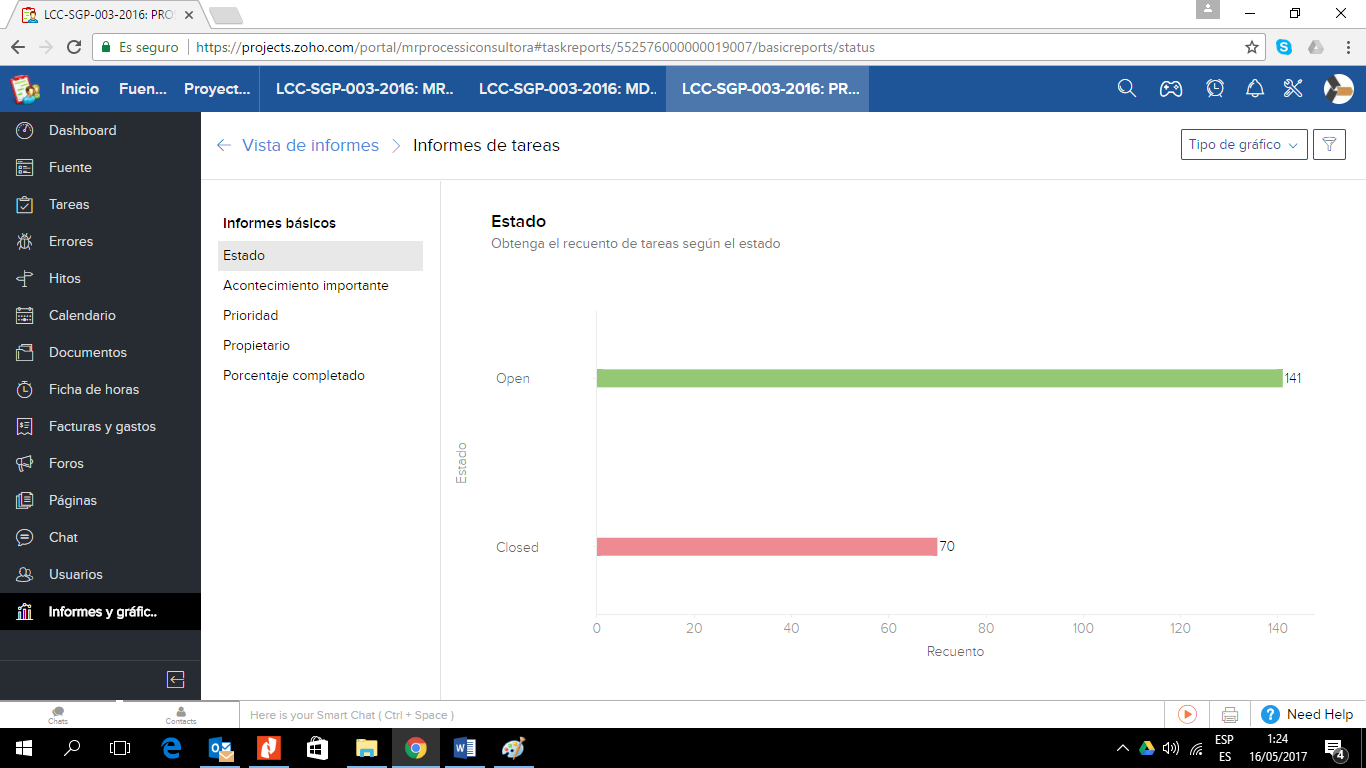 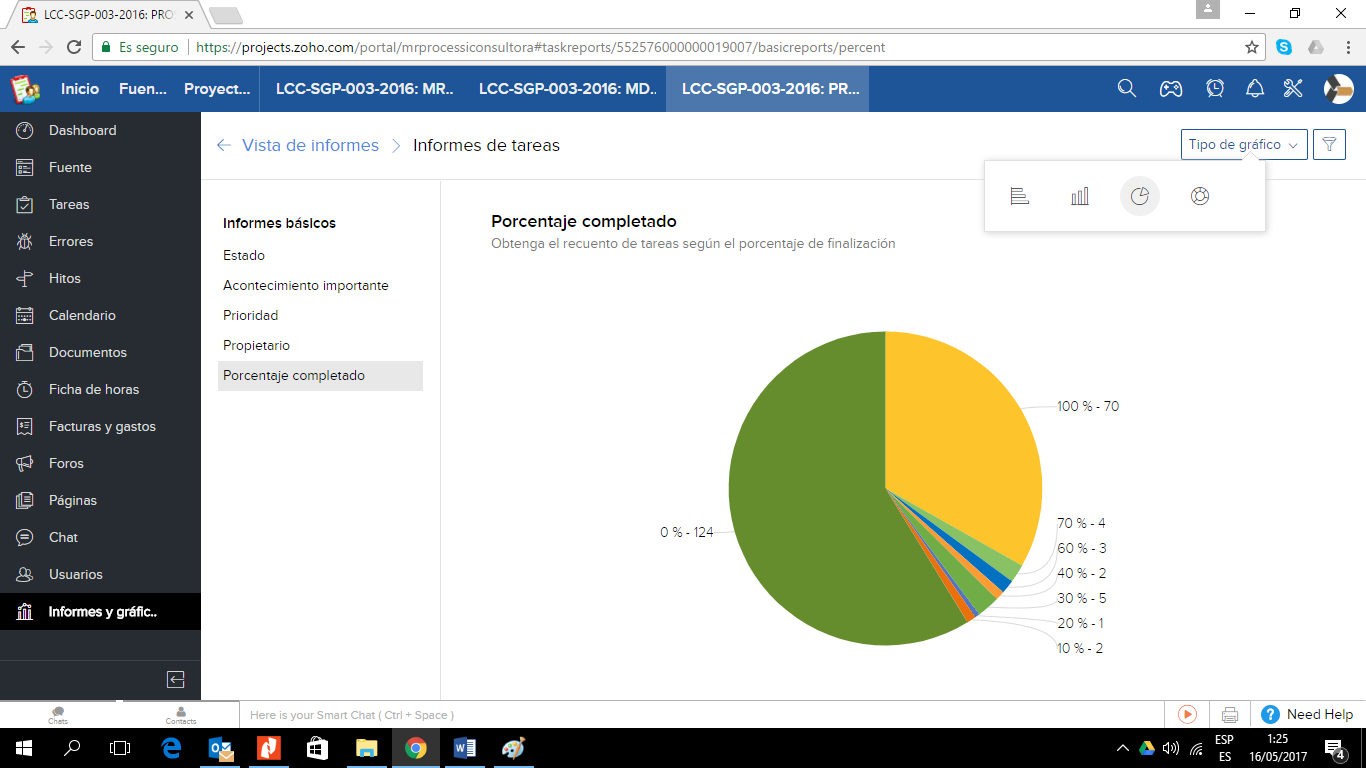 El proyecto avanza con normalidad.Para constancia de la verificación se adjuntan las firmas de la contraparte.FirmasFirmasNombres y ApellidosFirmaMildred ChávezAndrea BenavidesLuis Martínez